МАСТЕР-КЛАСС ДЛЯ ПЕДАГОГОВТема: «Роспись хохломской посуды»Выполнила: Гневашова Юлия Николаевна2019 гКонспект мастер – класса для педагогов «Роспись хохломской посуды»Педагог: Гневашова Ю.Н.Форма проведения: лекция с элементами презентации и практическая работаЦель: Повышение профессионального мастерства педагогов в процессе активного педагогического общения по освоению опыта работы педагога мастера.Задачи: - Закрепить занятия об особенностях хохломской росписи – ее производстве, истории.- Упражнять в составлении узора, в прорисовке главных и дополнительных элементов узора. - Упражнять в рисовании всем ворсом, концом кисти. - Развивать чувство композиции, умении находить удачное сочетание цветов.Оборудование: Использование современных образовательных технологий: информационно-компьютерные технологииРаздаточный материал: кисточки, подставочки для кисточек, гуашь, баночки с водой, салфетки, шаблоны посуды.Ход занятияДобрый день, уважаемые педагоги, я рада приветствовать вас на нашем мастер-классе. Сегодня мы будем знакомиться с Хохломской росписью посуды. Конечно, вам не нужно ее представлять, все знают эту замечательную русскую, расписанную посуду.  Сегодня мы с вами отправимся в путешествие в страну мастеров. Садитесь на свои волшебные коврики, и мы полетим.(Презентация Хохломской мастерской)Вот мы и очутились в мастерской. Посмотрите, как здесь красиво. Какая мебель, посуда. Как вы думаете, к каким мастерам мы попали? Правильно, к хохломским. Интересно, а где начинали изготовлять хохломскую посуду и почему ее стали так называть?Рассказ: Издавна, в маленьких заволжских деревеньках делали и расписывали деревянную посуду и возили ее в большое село Хохлома. А из Хохломы на ярмарки в разные города посуду развозили, продавали и кричали: «Кому посуда для пищи – окрошки, чудо – блюдо да чашки – ложки?» А их спрашивали: «Откуда посуда?» Мастера отвечали: «К вам приехала сама Золотая Хохлома!» Так и повелось хохлома да хохлома. Стали посуду называть хохломской.А как же начинается этот удивительно красивый промысел?Об этом даже сказку придумали. Говорят, будто давным-давно поселился в лесу за Волгой мужичок – умелец. Избу поставил, стол да лавку сладил, посуду деревянную вырезал. Варил себе пшенную кашу и птицам пшена не забывал посыпать. Прилетела как-то к его порогу Жар-птица, золотым крылом задела чашу с кашей, потеряла перо и стал мужичок тем пером посуду расписывать.- Это сказка. А мастера много сил да умений тратили, чтобы изготовить чудесную хохломскую посуду.Вначале из дерева вытачивали посуду. Была она белой, и называли ее «белье». Затеи ее покрывали жидкой глиной, сушили, пропитывали маслом и снова сушили, после этого изделие покрывали алюминиевым порошком; становилась посуда словно металлическая. Затем посуду расписывали узорами, покрывали лаком и ставили в горячую печь. От жары лак желтел, и посуда становилась как золотая.В своей росписи мастера отражали красоту родной природы, проявляли свою фантазию, воплощали мечты о сказочной красоте. Какие же элементы хохломского узора использовали художники?А почему у одних изделий фон красный, а у других черный?А вы хотите поиграть с Золотой хохломой?Игра «Хохломские стулья» (воспитатели двигаются по сигналу вокруг стульев, по окончанию – должны сесть только на хохломские стулья.)Заговорились мы с вами, посмотрите, сколько посуды не расписано. Может вы мне поможете? Будете, как настоящие художники расписывать посуду хохломскими узорами, создавать красоту своими руками. Выберите себе форму, продумайте узор и приступайте к работе.Педагоги рисуют.- Какие красивые узоры (работы) получились, постарались на славу наши мастера. А давайте подарим свою «посуду» друг другу, порадуем себя.РефлексияУважаемые педагоги, скажите, пожалуйста, было ли вам интересно?Мастер-класс с Вашим участием закончился, благодарю за внимание. Надеюсь, что это время прошло с пользой для дела. Муниципальное бюджетное дошкольное образовательное учреждение детский сад  № 17 ИНН 5250021570 КПП 525001001  БИК 042202001 ОГРН 1025201989955Волго-Вятское ГУ Банка России г.Н.Новгородлиц.счёт 40701810022021000044607651 Нижегородская область, г. Кстово, ул. Школьная, д. 15-а              тел. (83145)     7-59-13, 7-49-13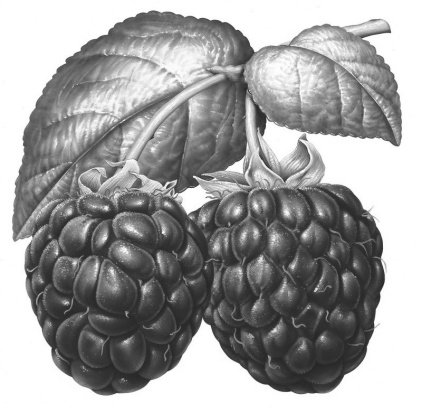 